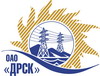 Открытое акционерное общество«Дальневосточная распределительная сетевая  компания»ПРОТОКОЛрассмотрения  заявок участников ПРЕДМЕТ ЗАКУПКИ: открытый запрос предложений на право заключения Договора на выполнение работ для нужд филиала ОАО «ДРСК» «Амурские электрические сети»: Чистка просеки ВЛ-35 кВ Шимановск - Н. Георгиевка (закупка 1401 раздела 1.1 ГКПЗ 2014 г.). Плановая стоимость: 750 000,0  руб. без НДС. Указание о проведении закупки от 15.05.2014 № 87.ПРИСУТСТВОВАЛИ: постоянно действующая Закупочная комиссия 2-го уровня.ВОПРОСЫ, ВЫНОСИМЫЕ НА РАССМОТРЕНИЕ ЗАКУПОЧНОЙ КОМИССИИ: О признании предложений соответствующими условиям закупки.О предварительной ранжировке предложений.О проведении переторжки.ВОПРОС 1 «О признании предложений соответствующими условиям закупки»РАССМАТРИВАЕМЫЕ ДОКУМЕНТЫ:Протокол процедуры вскрытия конвертов с заявками участников.Сводное заключение экспертов Моториной О.А., Осинцева Ю.Е. и Лаптева И.А.Предложения участников.ОТМЕТИЛИ:Предложения ООО «ДорСтройСервисРемонт» г. Благовещенск, ООО «Дальэлектромонтаж» г, Свободный, ИП Казина Татьяна Анатольевна г. Свободный, ООО «Дальневосточная Строительная Компания – Амур» г. Благовещенск признаются удовлетворяющими по существу условиям закупки. Предлагается принять данные предложения к дальнейшему рассмотрению.ВОПРОС 2 «О предварительной ранжировке предложений»РАССМАТРИВАЕМЫЕ ДОКУМЕНТЫ:Протокол процедуры вскрытия конвертов с заявками участников.Сводное заключение экспертов Моториной О.А., Осинцева Ю.Е. и Лаптева И.А.Предложения участников.ОТМЕТИЛИ:В соответствии с требованиями и условиями, предусмотренными извещением о закупке и Закупочной документацией, предлагается предварительно ранжировать предложения следующим образом:ВОПРОС 3 «О проведении переторжки»ОТМЕТИЛИ:Учитывая результаты экспертизы предложений Участников закупки, Закупочная комиссия полагает целесообразным проведение переторжки.РЕШИЛИ:Признать предложения ООО «ДорСтройСервисРемонт» г. Благовещенск, ООО «Дальэлектромонтаж» г, Свободный, ИП Казина Татьяна Анатольевна г. Свободный, ООО «Дальневосточная Строительная Компания – Амур» г. Благовещенск соответствующими условиям закупки. Утвердить предварительную ранжировку предложений 1 место – ООО «Дальневосточная Строительная Компания – Амур»2 место - ИП Казина Татьяна Анатольевна3 место - ООО «ДорСтройСервисРемонт»4 место - ООО «Дальэлектромонтаж»Провести переторжку.Пригласить к участию в переторжке следующих участников: ООО «ДорСтройСервисРемонт» г. Благовещенск, ООО «Дальэлектромонтаж» г, Свободный, ИП Казина Татьяна Анатольевна г. Свободный, ООО «Дальневосточная Строительная Компания – Амур» г. Благовещенск. Определить форму переторжки: заочная.Назначить переторжку на 16.06.2014  в 10:00 благовещенского времени.Место проведения переторжки: 675000, г. Благовещенск, ул. Шевченко 28, каб. 244.Техническому секретарю Закупочной комиссии уведомить участников, приглашенных к участию в переторжке о принятом комиссией решении.Ответственный секретарь Закупочной комиссии 2 уровня                                     О.А.МоторинаТехнический секретарь Закупочной комиссии 2 уровня                                         О.В.Чувашова            № 232/УР-Рг. Благовещенск10 июня 2014 г.Место в ран-жировкеНаименование и адрес участникаЦена заявки, руб. Иные существенные условия1ООО «Дальневосточная Строительная Компания – Амур» 675000, г. Благовещенск, ул. Фрунзе, 48, пом. 004532 512,0 руб. без НДС (628 364,16 руб. с НДС)В цену включены все налоги и обязательные платежи, все скидки.Срок выполнения: с 01.08.2014 г. по 30.09.2014 г. Условия оплаты:  без аванса, остальные условия в соответствии с договором. Гарантия на своевременное и качественное выполнение работ, а также на устранение дефектов, возникших по нашей вине, составляет 36 месяцев со дня подписания акта сдачи-приемки. Действие оферты не менее 60 календарных дней, со дня следующего за днем вскрытия конвертов (15.05.2014 г.).2ИП Казина Татьяна Анатольевна 676450, Амурская обл., г. Свободный, ул. 1-я Залинейная 12, кв. 1600 073,0 руб. без НДС (НДС не предусмотрен)В цену включены все налоги и обязательные платежи, все скидки.Срок выполнения: август - сентябрь 2014 г. Условия оплаты:  без аванса, остальные условия в соответствии с договором. Гарантия на своевременное и качественное выполнение работ, а также на устранение дефектов, возникших по нашей вине, составляет 36 месяцев со дня подписания акта сдачи-приемки. Действие оферты до 20.07.2014 г.3ООО «ДорСтройСервисРемонт» 675006, г. Благовещенск, ул. Ломоносова, д. 179, оф. 8690 000,0 руб. без НДС (814 200,0 руб. с НДС)В цену включены все налоги и обязательные платежи, все скидки.Срок выполнения: с 04.08.2014 г. по 30.09.2014 г. Условия оплаты:  без аванса, остальные условия в соответствии с договором. Гарантия на своевременное и качественное выполнение работ, а также на устранение дефектов, возникших по нашей вине, составляет 24 месяца со дня подписания акта сдачи-приемки. Действие оферты до 30.09.2014 г.4ООО «Дальэлектромонтаж» 676450, Амурская обл., г, Свободный, ул. Шатковская, 126720 338,98 руб. без НДС (850 000,0 руб. с НДС) В цену включены все налоги и обязательные платежи, все скидки.Срок выполнения: август – сентябрь 2014 г. Условия оплаты:  без аванса, остальные условия в соответствии с договором. Гарантия на своевременное и качественное выполнение работ, а также на устранение дефектов, возникших по нашей вине, составляет 36 месяцев со дня подписания акта сдачи-приемки. Гарантия на материалы и оборудование, поставляемые подрядчиком 36 месяцев. Действие оферты до 30.08.2014 г.